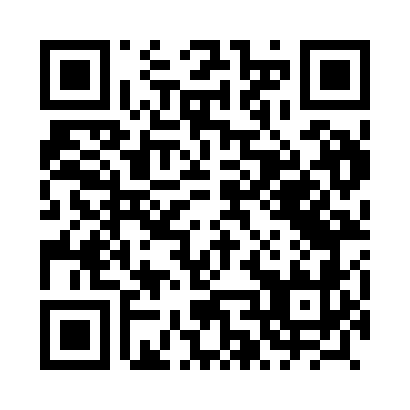 Prayer times for Rakszawa, PolandWed 1 May 2024 - Fri 31 May 2024High Latitude Method: Angle Based RulePrayer Calculation Method: Muslim World LeagueAsar Calculation Method: HanafiPrayer times provided by https://www.salahtimes.comDateDayFajrSunriseDhuhrAsrMaghribIsha1Wed2:465:0612:285:347:5110:022Thu2:425:0512:285:357:5210:043Fri2:395:0312:285:367:5410:074Sat2:365:0112:285:377:5510:105Sun2:334:5912:285:387:5710:136Mon2:294:5812:285:387:5810:167Tue2:264:5612:285:398:0010:198Wed2:234:5412:285:408:0110:219Thu2:204:5312:275:418:0310:2410Fri2:164:5112:275:428:0410:2711Sat2:134:5012:275:438:0610:3012Sun2:124:4812:275:448:0710:3413Mon2:114:4712:275:458:0910:3614Tue2:114:4512:275:458:1010:3615Wed2:104:4412:275:468:1210:3716Thu2:104:4312:275:478:1310:3717Fri2:094:4112:275:488:1410:3818Sat2:094:4012:285:498:1610:3919Sun2:084:3912:285:508:1710:3920Mon2:084:3712:285:508:1810:4021Tue2:074:3612:285:518:2010:4022Wed2:074:3512:285:528:2110:4123Thu2:074:3412:285:538:2210:4224Fri2:064:3312:285:538:2310:4225Sat2:064:3212:285:548:2510:4326Sun2:054:3112:285:558:2610:4327Mon2:054:3012:285:568:2710:4428Tue2:054:2912:285:568:2810:4429Wed2:054:2812:295:578:2910:4530Thu2:044:2712:295:588:3010:4631Fri2:044:2712:295:588:3110:46